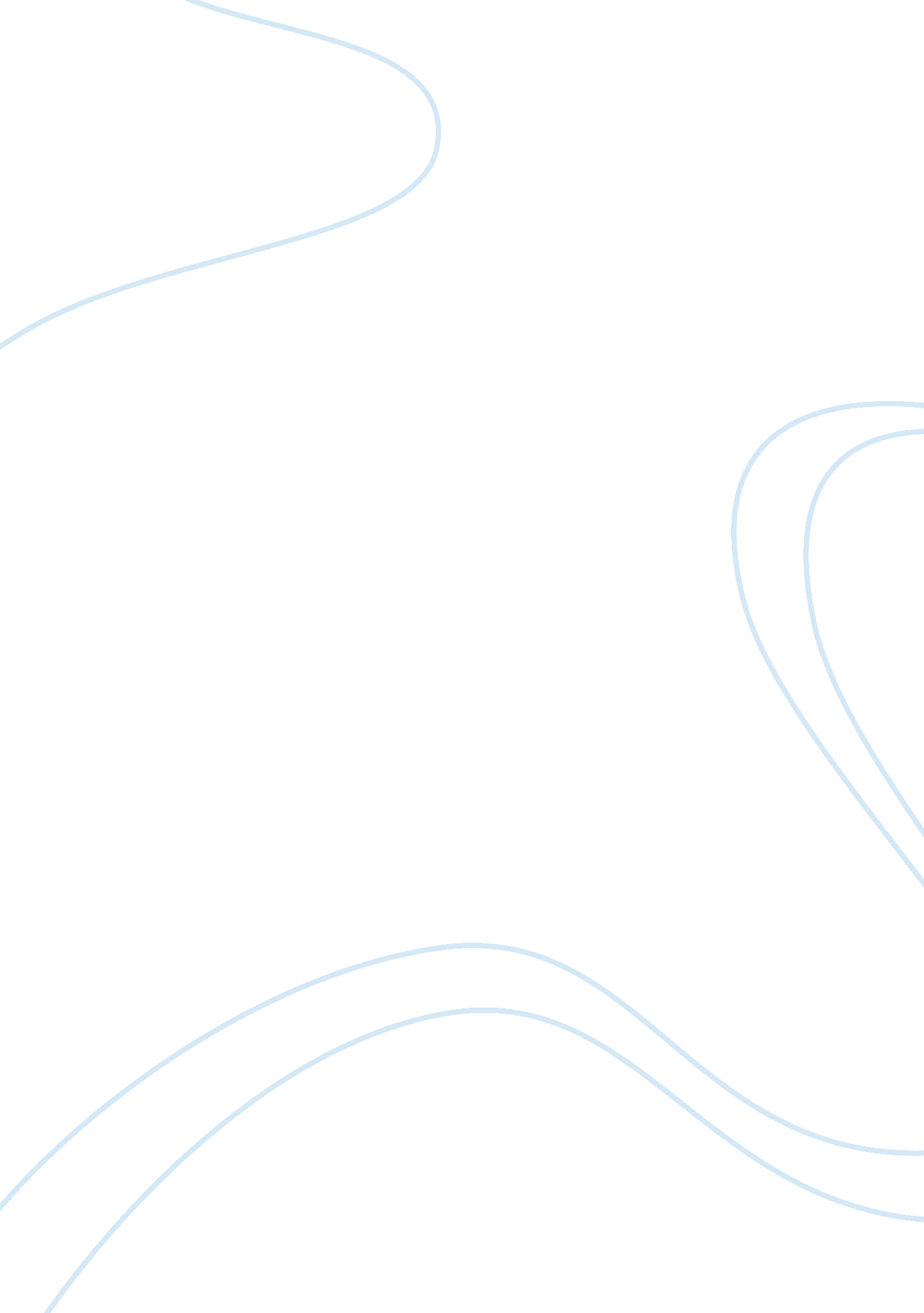 Review of john milton websitesLiterature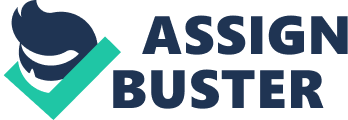 Review of John Milton Websites Poetry Foundation website The URL is quite short and simple hence intuitive. The home page size is relatively small which allow the users to download it very fast. The website is compatible with basic software hence does not require the user to download other software to access it. The website’s navigation system is intuitive. The content presented on this site is of good quality. However, the author does not use graphics. All the content if proof read since there are no traceable mistakes. The author requires t to apply buttons through which users can obtain secondary information. This will make the users attach much credibility on the site 
John Milton: Biography 
Apart from several modern states of art adverts on the site, the website has below-average impression. It is not eye-catching for users without special interests on the page. The author has included a large number of references and some other works that he has cited. Re -known authors such as Shakes Spear have repeatedly been quoted. Absence of the return home button is conspicuous which means that a user requires keeping on reloading the page after a sequence of navigation. The content is insufficient for users 
The Milton Homepage 
The site presents the users with sufficient content. Unlike the website discussed above, this website only outlines a few articles and poems that John Milton did. Being a biography, the author seemingly did not find important to support his argument using other writers of higher reputation. Where users have an extra work of loading and reloading in order to navigate through a website, the quality is lacking. 
Work Cited 
Forsyth, Neil. John Milton: A Biography. Oxford: Lion, 2008. Print. 
Top of Form 
Bottom of Form 
Milton, John, and William Kerrigan. The Complete Poetry and Essential Prose of John Milton. Modern Library Ed., 1st ed. New York: Modern Library, 2007. Print. 
Top of Form 
Bottom of Form 
Milton, John, and Matthew S. Stallard. John Milton, Paradise Lost: The Biblically Annotated Edition. Macon: Mercer UP, 2011. Print. 
Top of Form 
Bottom of Form 
Phillips, Philip Edward. John Miltons Epic Invocations: Converting the Muse. New York: Peter Lang, 2000. Print. 